Капризы крохи не должны нервировать и вгонять в краску родителей.Что поможет вам и ребенку в нелегких ситуациях?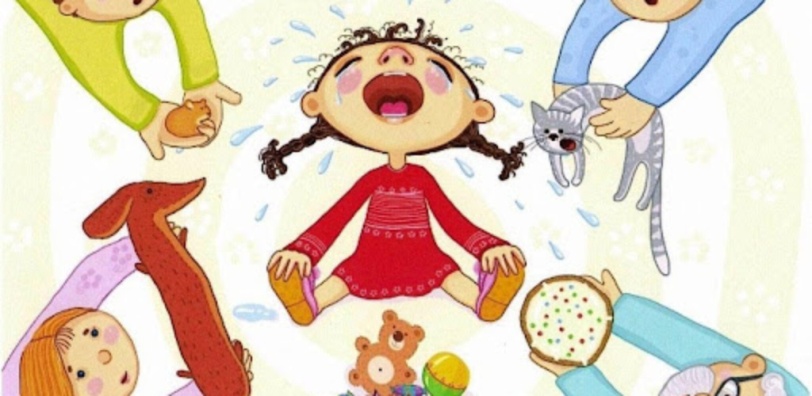 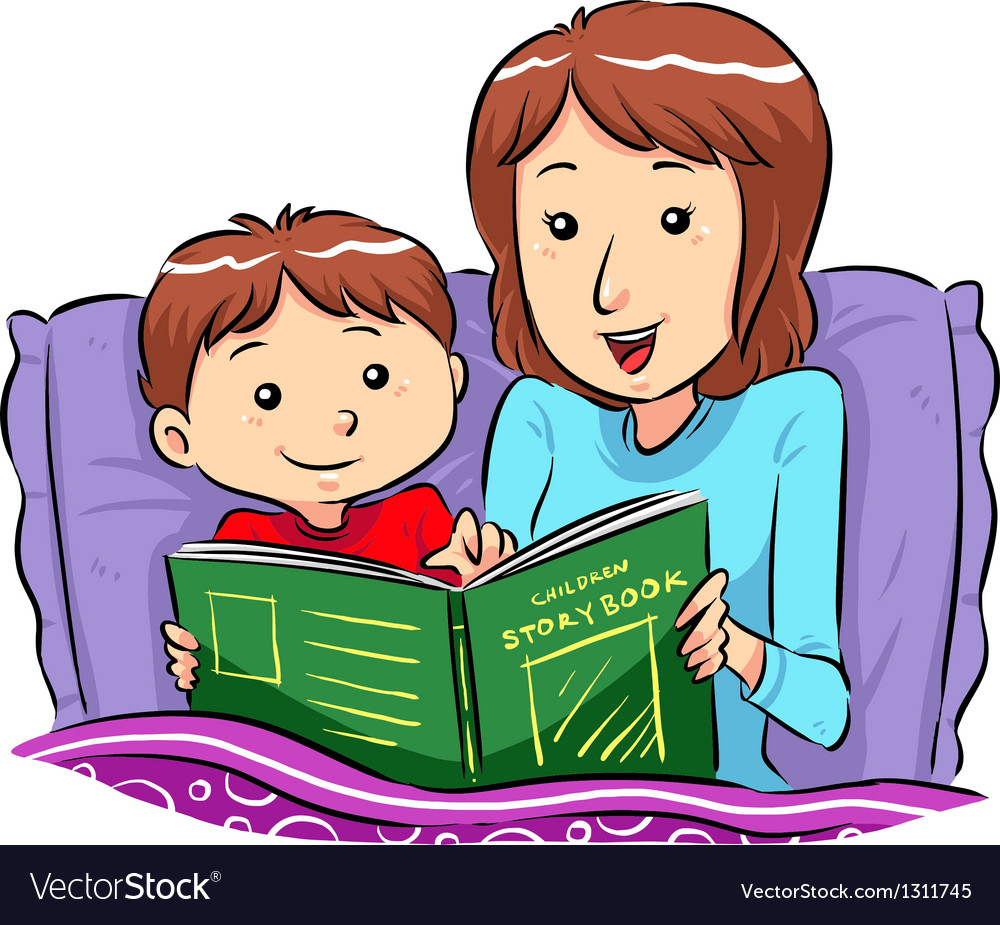 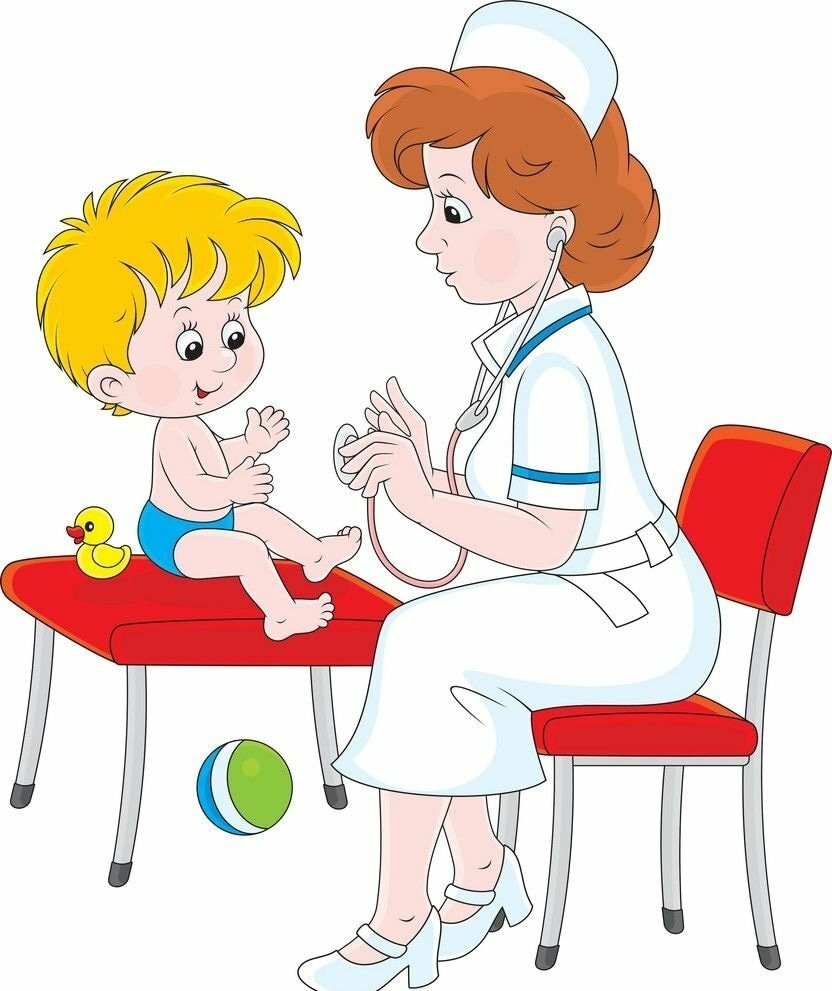 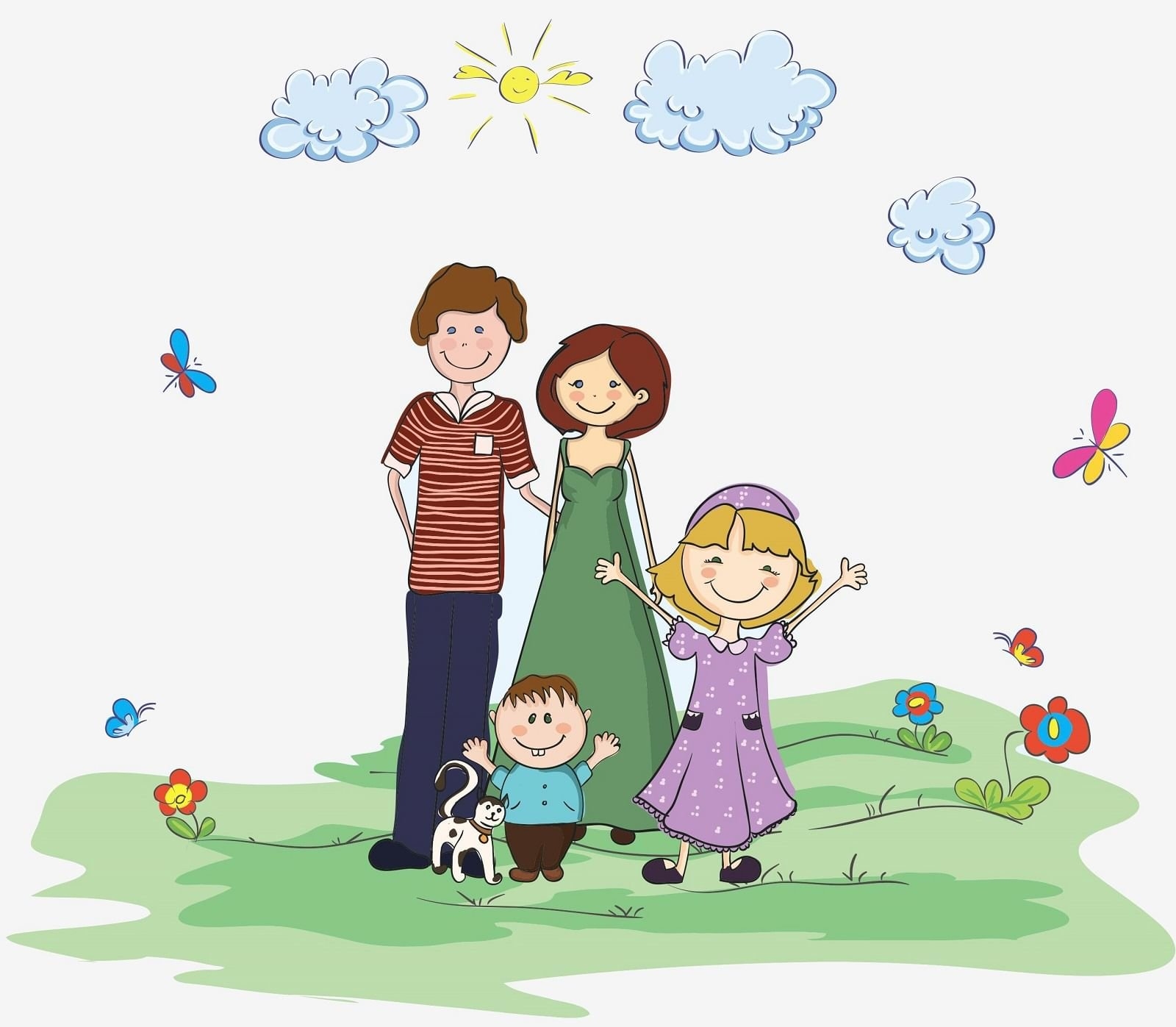 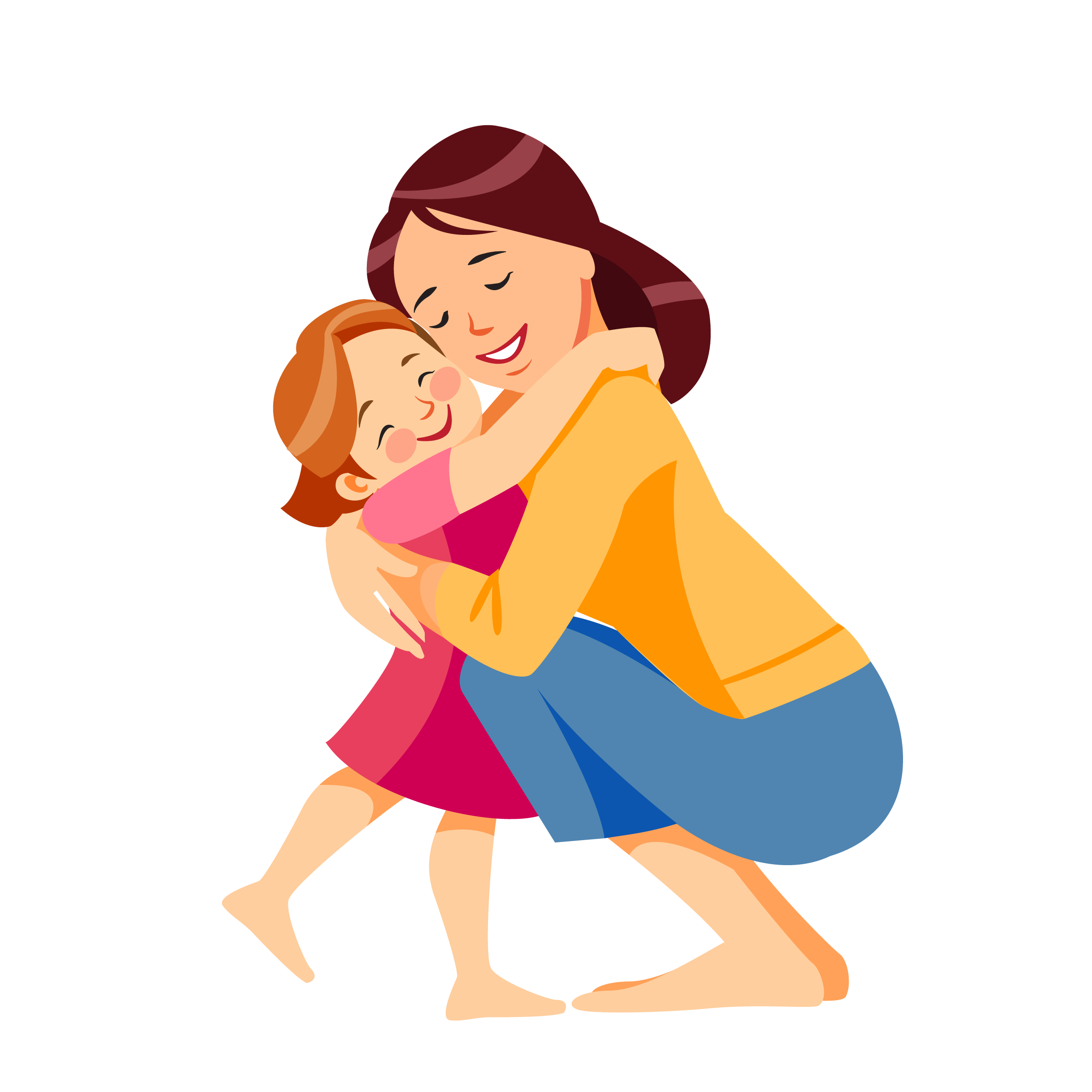 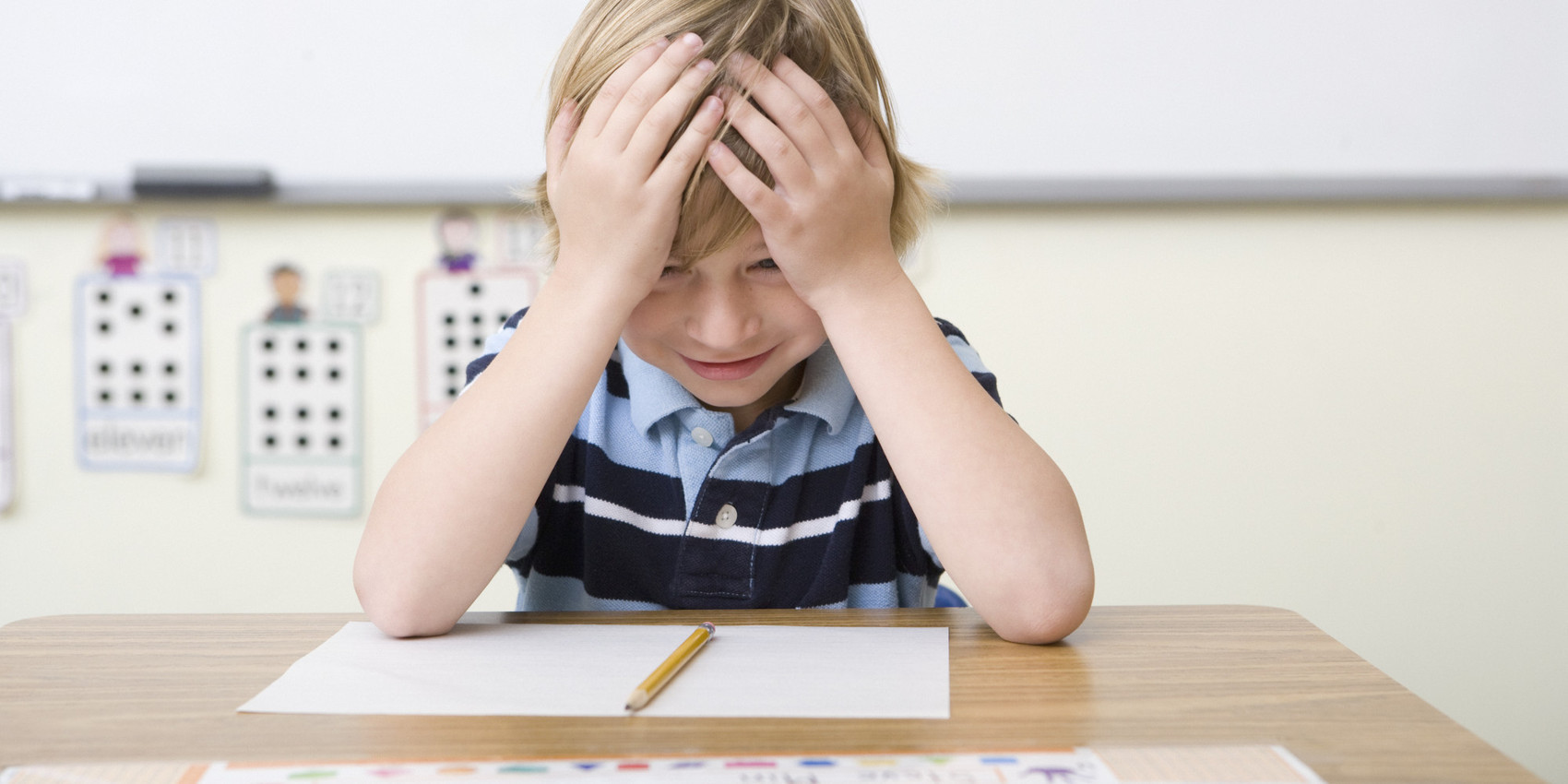 